GUIDANCE ON TAKING A SYSTEMATIC APPROACH TO RESPONDING TO WATERBIRD DECLINES:  A CHECKLIST OF POTENTIAL ACTIONS(Compiled by the Technical Committee)A fundamental obligation of AEWA Parties is to restore the status of waterbirds in an unfavourable conservation status to a favourable condition: “Parties shall take co-ordinated measures to maintain migratory waterbird species in a favourable conservation status or to restore them to such a status.”  (Agreement text Article II, emphasis added). Declines may occur at various scales from international (affecting an entire biogeographic population), to local – related to bird populations occupying a small area or site.  This document complements other AEWA Guidance and provides an overall framework that may assist Parties and others in planning responses to declines. More detailed guidance on species conservation processes is provided by IUCN’s Guidelines for Species Conservation Planning (IUCN 2017).This current framework is designed to be applicable at multiple scales, from international (for example in addressing factors operating across more than one country) to more local situations. It is based on an adaptive management approach (Figure 1) and draws heavily on the approach to develop and implement International Single Species Action Plans (ISSAP) (UNEP/AEWA Secretariat 2015).  However, the checklist may also be of value in situations where it is not possible to develop full, internationally endorsed Action Plans, or where actions are needed for multiple species. 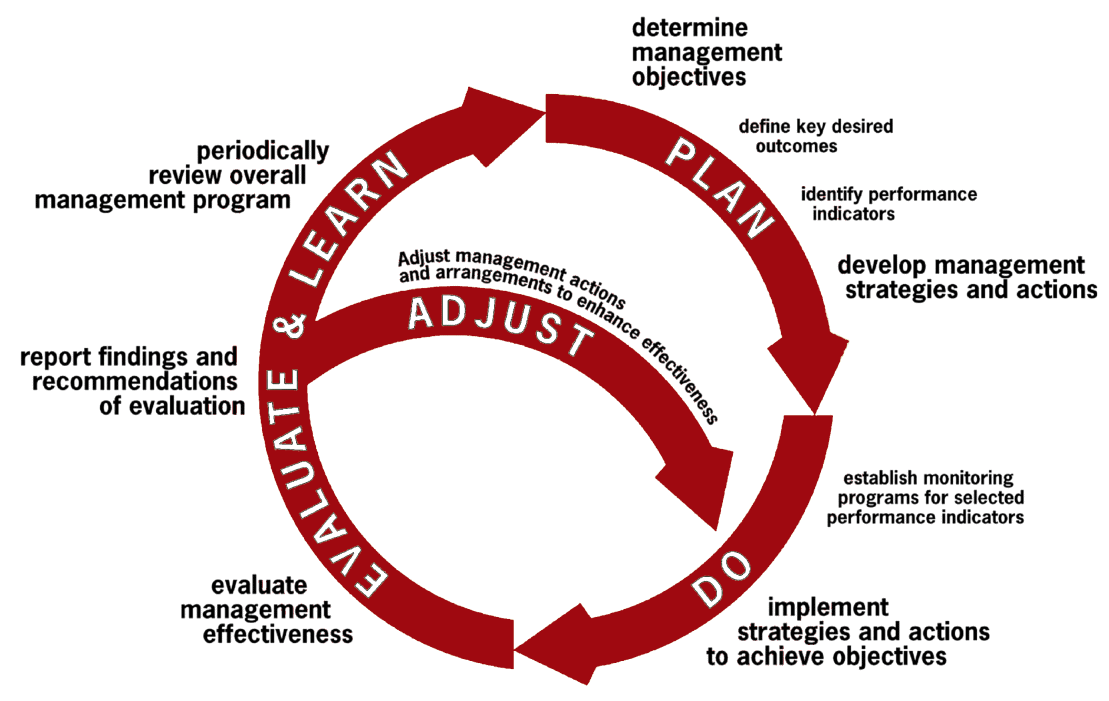 Figure 1.  Adaptive approaches to conservation management, a general approach to conservation planning that is valuable in multiple situationsSection 1 provides an overall framework for a process to address declines, from diagnosis of drivers of change, through to identification of remedial actions, followed by implementation, and with monitoring of outcomes throughout. This is a typical approach, adopted and promoted in multiple other conservation planning frameworks (e.g. Sutherland 2000; IUCN-SSC 2017i). Section 2 provides, for a wide range of potential conservation interventions, an overview of useful methodologies and guidance documents.  Alongside these, reference is made to particularly useful published case studies illustrating good/best practice, and from which further insights may be drawn.SECTION 1.  A SYSTEMATIC APPROACH TO ADDRESSING WATERBIRD DECLINESTake a systematic, evidence-based approach to responding to waterbird declinesConvene a task group or other network of experts at an appropriate scale to assist in development of actions.  [See Section 2 of IUCN 2017]Assemble available information on causes of declines. Include traditional knowledge as appropriate.  [See Section 1, chapter 4 of IUCN 2017]Undertake a formal science-based threats analysis to diagnose the causes of declines, in particular, seeking to identify the stage of the annual cycle and thus the likely geographic areas where negative factors are operating.  [See Section 1, chapter 4 of IUCN 2017]Identify and prioritise those issues that are the most likely main drivers of population decline, if necessary using scientific surveys.Develop and agree a clear statement of needs to steer necessary conservation actionsIdentify and prioritise those factors, the reduction of which is most likely to benefit the species concerned.Document threats and responses in the form of plan with clear objectives, actions and targets.As appropriate, obtain necessary resources to implement actions.Seek assistance in implementing necessary actionsReview membership of task group or other network so it is best able to assist in promoting implementation of actions.  Different types of expertise might be useful to help implement actions.Implement actions, as necessary through stakeholders (see Section 2).  [See Section 1, chapter 6 of IUCN 2017]Monitor, review and adjust outcomesMonitor outcomes of interventions.  [See Section 1, chapter 6 of IUCN 2017]Review and adjust actions in the light of outcomes.  [See Section 1, chapter 7 of IUCN 2017]SECTION 2.  A CHECKLIST OF POTENTIAL INTERVENTIONS OF VALUE IN ADDRESSING WATERBIRD DECLINESThe following is a non-exhaustive list of conservation actions that are potentially of value in addressing species declines. Which are adopted in any particular circumstance will depend on the species and issues identified as being of concern. See, in particular, the key sources listed at the end which are of general applicability and so are not repeatedly listed.The Conservation Evidence website (www.conservationevidence.com) provides a very valuable source of information on the effectiveness of a wide range of conservation interventions.Important note: The AEWA Technical Committee and the UNEP/AEWA Secretariat do not necessarily endorse any of the content of the external websites listed here.  They are given solely in the context of their possible utility to Contracting Parties and others.Hyperlinks to original texts are given either in English (EN), French (FR) and/or Spanish (ES)FURTHER GENERAL SOURCES OF INFORMATION AND GUIDANCEhttps://www.conservationevidence.com/ (especially https://www.conservationevidence.com/data/index/?synopsis_id[]=8 for summaries of evidence for the effectiveness of various conservation interventions for birds.IUCN-SSC Species Conservation Planning Sub-Committee 2017.  Guidelines for Species Conservation Planning.  Version 1.0.  Gland, Switzerland: IUCN.  xiv + 114 pp.  (EN) (FR)Kirby, J., Giles, N., Davidson, N., Owen, M. & Spray, C.  2004.  Waterbirds & Wetland Recreation Handbook.  A review of issues and management practice.  Wildfowl and Wetlands Trust, Slimbridge, UK.  128 pp.  (EN) [Contains an extensive literature review and list of relevant publications]Sutherland, W.J. (ed.)  2000.  The Conservation Handbook: Research, Management and Policy.  Blackwell, Oxford.Sutherland, W.J. & Hill, D.A.  1995.  Managing habitats for conservation.  Cambridge University Press, UK.  399 pp.  [Contains chapters on site management planning; access; coastal habitats; rivers, canals and dykes; waterbodies; reedbeds, fens and acid bogs; grasslands; farmland; lowland heathland; upland moors and heaths; woodland and scrub; and urban areas.]Williams, D.R., Pople, R.G., Showler, D.A., Dicks, L.V., Child, M.F., zu Ermgassen, E.K.H.J. & Sutherland, W.J.  2013.  Bird Conservation.  Global evidence for the effects of interventions.  Synopses of Conservation Evidence, Volume 2. Pelagic Publishing, Exeter, UK.  688 pp.  https://www.conservationevidence.com/synopsis/download/8Conservation interventionGuidance on methodology or approachGood case studies Sustain necessary   habitatAvoid loss of critical habitatRamsar’s Integrated Framework and guidelines for avoiding, mitigating and compensating for wetland losses (EN) (FR) (ES)Ramsar STRP Briefing Note 3.  Avoiding, mitigating, and compensating for loss and degradation of wetlands in national laws and policies (EN) (FR) (ES)AEWA Conservation Guidelines 15.  Guidelines on National Legislation for the Protection of Species of Migratory Waterbirds and their Habitats (EN) (FR)Ramsar Handbook 1.  Wise use of wetlands (EN) (FR) (ES)Ramsar Handbook 16.  Impact assessment (EN) (FR) (ES)Sensitivity mappingThe Rift Valley / Red Sea flyway Soaring Bird Sensitivity Map tool gives developers, planning authorities and other interested stakeholders access to information on distribution of soaring bird speciesCumulative Impact AssessmentGuiding Principles for Cumulative Impacts Assessment in offshore wind farms (EN)Assessment of Plans and Projects significantly affecting Natura 2000 sites (EN)Create protected areasRamsar SitesStrategic Framework and guidelines for the future development of the List of Wetlands of International Importance (EN) (FR) (ES)Ramsar Handbook 17.  Designating Ramsar Sites (EN) (FR) (ES)Other types of protected areasWorboys et al.  2015.  Protected area governance and managementMarine Protected Areas (EN)IUCN 2011.  Guidelines for Protected Area legislation.  (EN)SANBI Biodiversity stewardship http://biodiversityadvisor.sanbi.org/industry-and-conservation/biodiversity-stewardship/ UK: development of a national protected area network (EN)Ausden & Hirons 2002.  Grassland nature reserves for breeding wadersEWT’s biodiversity stewardship projects: http://www.ewt.org.za/stewardship.html Manage protected areasRamsar Handbook 18.  Managing wetlands (EN) (FR) (ES)Wetland Management Planning.  A guide for site managers.Ramsar Sites Management Toolkit (EN) (FR) (ES)Ausden 2004.  Habitat managementSutherland 2000.  The Conservation Handbook: Research, Management and PolicyiiiIUCN 2008.  Managing marine and coastal protected areas.  A toolkit for South Asia.  (EN)Sutherland & Hill 1995.  Managing habitats for conservationWorboys et al.  2015.  Protected area governance and management ivSee multiple studies summarised in Bird Conservation.  Global evidence for the effects of interventions (Chapters 5 and 10)PeatlandConserving Bogs: The Management Handbook (EN)Wet grasslandsRSPB 1997.  The Wet Grassland GuideRSPB 2005.  Wet Grassland Practical Manual: breeding waders (EN)RSPB 1997.  The Wet Grassland Guide – includes 15 case studiesGrasslandsSANBI 2013.  Grasslands Ecosystem Guidelines: landscape interpretation for planners and managers.  Compiled by Cadman, M., et al.  South African National Biodiversity Institute, Pretoria.  139 ppReedbedsRSPB Reedbed management handbook (EN)Respond to changes at protected areasFor Ramsar Sites, consider Montreux Record listing and/or requesting Ramsar Advisory Mission as means of seeking assistanceRamsar Advisory Missions (EN) (FR)Ensure wider habitat in appropriate ecological conditionRamsar Handbook 1.  Wise use of wetlands (EN) (FR) (ES)Ramsar Handbook 2.  National wetland policies (EN) (FR) (ES)Agri-environment programmesWilson et al. 2007.  Effectiveness of agri-environment schemes in EnglandMaintain wetland hydrologyRamsar Handbook 1.  Wise use of wetlands (EN) (FR) (ES)Ramsar Handbook 8.  Water-related guidance (EN) (FR) (ES)Ramsar Handbook 10.  Water allocation and management (EN) (FR) (ES)Restore degraded or lost habitatsSee multiple studies summarised in Bird Conservation.  Global evidence for the effects of interventions (Chapter 11)LakesEiseltová 1994.  Restoration of Lake EcosystemsSaltmarshes and inter-tidal mudflatsRSPB 2005.  Saltmarsh creation handbook: guide to creating saltmarsh and intertidal mudflat.  (EN only)Gravel pits and mineral workingsRSPB 1993.  Gravel pit restoration for wildlife.  (EN only)PeatlandsConserving Bogs: The Management Handbook (EN) Ramsar Technical Report on peatland restoration 2018.  (EN) (FR) WetlandsWorking for wetlands https://www.environment.gov.za/projectsprogrammes/workingfowetlandsWWF Mondi Wetlands Programme http://www.wwf.org.za/what_we_do/freshwater/mwp/  Control aquatic Alien Invasive SpeciesHussner et al. 2017.  Management and control methods of invasive alien freshwater aquatic plants: A review (EN) South Africa – ARC.  Management of invasive alien plants (EN)US FWS.  Managing invasive plants.  Concepts, principles and practices (EN)IUCN.  Alien Invasive Species in Africa’s wetlands.  Some threats and solutions (EN)See multiple studies summarised in Bird Conservation.  Global evidence for the effects of interventions (Chapter 12)Water Hyacinth Eihhornia crassipes control (EN)Protect speciesEnsure legal protectionAEWA Conservation Guidelines 15.  Guidelines on National Legislation for the Protection of Species of Migratory Waterbirds and their Habitats (EN) (FR)Davis 1998.  Crane conservation techniquesAddress and eliminate illegal killing, taking and tradePlan of Action to Address Bird Trapping Along the Mediterranean Coasts of Egypt and Libya (EN) (FR)EU Roadmap towards eliminating illegal killing, trapping and trade of birds (EN) (FR) (ES)Tunis Action Plan 2013-2020 for the eradication of illegal killing, trapping and trade of wild birds (EN) (FR)Programme of work 2016-2020 for the Intergovernmental Task Force on illegal killing, taking and trade of migratory birds in the Mediterranean (EN) (FR)Scoreboard to assess the progress in combating illegal killing, taking and trade of wild birds (IKB).  A self-assessment framework for national use (EN) (FR) (ES)CMS/COP11/Doc.23.1.2 Review and Guidelines to prevent the risk of poisoning to migratory birds (EN) (FR)International Consortium on Combating Wildlife Crime 2012.  Wildlife and Forest Crime Analytic Toolkit.  Revised edition (EN)2016 - Illegal use of poisoned baits.  Legal analysis and investigation (EN)Brochet, A.-L. et al. 2016.  Scope and scale of illegal killing and taking of birds in the Mediterranean (EN)Brochet, A.-L. et al. 2017.  Illegal killing and taking of birds in Europe outside the Mediterranean (EN)Ensure any hunting is sustainableAEWA Conservation Guidelines 5.  Guidelines on Sustainable Harvest of Migratory Waterbirds (EN) (FR)Runge et al. 2004.  ExploitationWaterbirds & Wetland Recreation Handbook (EN only)Francis et al. 1998.  Restrictive harvest regulations affect duck survivalReplace toxic lead gunshot with non-toxic alternativesAEWA  2009.  Non-toxic shot.  A pathway towards sustainable use of the waterbird resource.  AEWA Technical Series No. 3.  (EN) (FR)AEWA 2009.  Phasing out the use of lead shot for hunting in wetlands.  Experiences made and lessons learned by AEWA Range States (EN) (FR)CMS/COP11/Doc.23.1.2 Review and Guidelines to prevent the risk of poisoning to migratory birds (EN) (FR)Guide on hunting under the Birds Directive (EN)Periods of reproduction and pre-nuptial migration for the birds huntable in the European Union (EN)Hunter educationNoer et al. 2007.  Reducing wounding from shotgun huntingCreate refuges to reducing hunting disturbanceWaterbirds & Wetland Recreation Handbook (EN only)Fox & Madsen 1997.  Principles of refuge design to reduce hunting disturbanceMadsen 2008.  Effect of waterfowl hunting refugesEvans & Day 2002.  Effectiveness of waterfowl refugesHarvest management to allow population recovery and maintenance of favourable statusAEWA Conservation Guidelines 5.  Guidelines on Sustainable Harvest of Migratory Waterbirds (EN) (FR)AEWA Guidance on implementing harvest management through domestic legal regulations (EN)AEWA Taiga Bean Goose ISSAP (EN only)Ensure any trade is sustainableAEWA Conservation Guidelines 6.  Guidelines on regulating trade in migratory waterbirds (EN only)CITES Guidance (EN) (FR) (ES)Address by-catch and eliminate mortality from fisheriesMuch relevant guidance from the CMS Agreement on the Conservation of Albatrosses and PetrelsSee multiple studies summarised in Bird Conservation.  Global evidence for the effects of interventions (Chapter 8)Reduce unnecessary mortalityAEWA Resolution 6.12  Avoiding additional and unnecessary mortality for migratory waterbirds (EN) (FR)Energy infrastructureAEWA Resolution 6.11.  Addressing impacts of renewable energy deployment on migratory waterbirds (EN) (FR)AEWA Conservation Guidelines 11.  Guidelines on how to avoid, minimize or mitigate impact of infrastructural developments and related disturbance affecting waterbirds (EN only)AEWA Conservation Guidelines 14.  Guidelines on How to Avoid or Mitigate Impact of Electricity Power Grids on Migratory Birds in the African-Eurasian Region (EN) (FR)AEWA Conservation Guidelines 8.  Reducing crop damage, damage to fisheries, bird strikes and other forms of conflict between waterbirds and human activities (EN)CMS/AEWA Guidance on renewable energy technologies and migratory species: guidelines for sustainable deployment (Doc. AEWA/MOP 6.37) (EN) (FR)Guidances of the European Commission Electricity transmission facilities and EU nature legislation (EN)Guidance on the requirements for hydropower in relation to EU Nature legislation (EN)See multiple studies summarised in Bird Conservation.  Global evidence for the effects of interventions (Chapter 7)Jenkins et al. 2010.  Review of avian collisions with power linesESKOM-Endangered Wildlife Trust Strategic Partnership https://www.ewt.org.za/WEP/eskom.html Poison baits and poisoning resulting from the use and/or abuse of agricultural chemicalsCMS/COP11/Doc.23.1.2 Review and Guidelines to prevent the risk of poisoning to migratory birds (EN) (FR)Pollution controlAEWA Conservation Guidelines 2.  Guidelines on identifying and tackling emergency situations for migratory waterbirds (EN only)See multiple studies summarised in Bird Conservation.  Global evidence for the effects of interventions (Chapter 13)Predator control (including invasive non-native species)The GWCT Mink Raft.  Game & Wildlife Conservation Trust (EN only)Building a GWCT Mink Raft.  Game & Wildlife Conservation Trust (EN only)GCL  1994.  Predator Control.  Game Conservancy Ltd. (EN only)Fox Snares: Guidance for the User.  Game & Wildlife Conservation Trust (EN only) Hints for using Larsen traps.  Game & Wildlife Conservation Trust (EN only)FDC  2010.  Le Guide du Piégeur.  Fédérations Nationale des Chasseurs de France, Issy-les-Moulineaux. (FR only)Saulnier, J.-C.  2010.  L'Incontournable du Piégeur.  Edition Chasse-Sports, Le Mesnil le Roi. (FR only)Gavard-Gongallud, N. & Lêmelse, J.  2010.  1000 Trucs et Astuces du Piégeur.  Editions Chasse-Sports, Le Mesnil le Roi. (FR only)Review of cat eradication from islands (EN only)Review of invasive rodent eradication from islands (EN only)Moore et al. 2003.  Mink Mustela vison eradication in Scotland (EN)Thompson 2006.  Floating rafts to trap minkRatcliffe et al. 2008.  Modelling Mink Mustela vison management optionsBryce et al. 2011.  Community participation in mink controlAusden & Hirons 2011.  Anti-predator fences increases wader productivityReynolds et al. 2013.  Mink control on riversFasola & Roesler 2016.  Invasive predator control for rare bird conservationNiemczynowicza et al. 2017.  Control of mink predating wader nestsFletcher et al.  2010.  Impacts of legal predator control on ground-nesting birdsManagement of invasive Raccoon Dog Nyctereutes procyonoides in NE Europe (EN)Control of Mink (EN)Disease control and responsesRamsar Wetland Disease Manual.  WWT (EN only)World Organisation for Animal Health (OIE) & International Union for Conservation of Nature (IUCN)  2014.  Guidelines for Wildlife Disease Risk Analysis.  OIE, Paris.  24 pp.  Published in association with IUCN and the Species Survival Commission.  (EN only)Ramsar Handbook 4.  Avian influenza and wetlands (EN) (FR) (ES)Wild bird highly pathogenic avian influenza surveillance.  FAO Animal Production and Health Manual 4.  2006 (EN only)Wild birds and avian influenza.  FAO Animal Production and Health Manual 5.  2007 (EN only)Control animal Alien Invasive SpeciesAction Plan for the eradication of the Ruddy Duck in the Western Palearctic (EN) (FR summary only)AEWA Conservation Guidelines 10.  Guidelines on Avoidance of Introductions of Non-native Waterbird Species (EN)Ruddy Duck eradication in the UK (EN)Conservation management of highly threatened speciesJones 2004.  Conservation management of endangered birdsSutherland 2000.  The Conservation Handbook: Research, Management and Policy iiiCaptive breedingJones 2004xxixSee multiple studies summarised in Bird Conservation.  Global evidence for the effects of interventions (Chapter 16)Re-establishment and translocationIUCN.  Guidelines for Reintroductions and Other Conservation Translocations (EN) AEWA Conservation Guidelines 13.  Guidelines for the Translocation of Waterbirds for Conservation Purposes: Complementing the IUCN Guidelines (EN) (FR)Common Crane in: Soorae 2016See multiple studies summarised in Bird Conservation.  Global evidence for the effects of interventions (Chapter 15)Management of disturbanceWaterbirds & Wetland Recreation Handbook (EN only)Regulate and manage human activityCommunicate with stakeholdersCommunication, Education and Public Awareness (CEPA) (EN) (FR)Mainstreaming biological diversity.  The role of communication, education and public awareness (EN) (FR)Ramsar Handbook 5.  Partnerships (EN) (FR) (ES)Ramsar Handbook 6.  Wetland CEPA (EN) (FR) (ES)Waterbirds & Wetland Recreation Handbook (EN only)Byers 2003.  Education, Communication and Outreach success stories (EN) – includes case studies on divers, geese, ducks and seabirdsRaise awareness of the wider publicCommunication, Education and Public Awareness (CEPA) (EN) (FR)AEWA Communication Strategy (EN) (FR)Ramsar Convention’s Programme on communication, capacity building, education, participation and awareness (CEPA) 2016-2024 (EN) (FR)See multiple studies summarised in Bird Conservation.  Global evidence for the effects of interventions (Chapter 3)Seek high-level and political supportSutherland 2000.  The Conservation Handbook: Research, Management and Policy iiiReview laws and policiesAEWA Conservation Guidelines 15.  Guidelines on National Legislation for the Protection of Species of Migratory Waterbirds and their Habitats (EN) (FR)Ramsar Handbook 2.  National wetland policies (EN) (FR) (ES)Ramsar Handbook 3.  Laws and institutions (EN) (FR) (ES)AEWA Guidance on implementing harvest management through domestic legal regulations (EN)Reduce disturbanceAEWA Conservation Guidelines 11.  Guidelines on how to avoid, minimize or mitigate impact of infrastructural developments and related disturbance affecting waterbirds (EN only)Waterbirds & Wetland Recreation Handbook (EN only)See multiple studies summarised in Bird Conservation.  Global evidence for the effects of interventions (Chapter 9)Improve knowledgeUndertake necessary researchSutherland 2000.  The Conservation Handbook: Research, Management and Policy iiiMonitor species status and outcomes of interventionsAEWA Conservation Guidelines 9.  Guidelines for a waterbird monitoring protocol (EN only)Ramsar Handbook 13.  Inventory, assessment and monitoring (EN) (FR) (ES)Gregory et al.  2004.  Bird census and survey techniquesMaintain networksCooperate internationallyRamsar Handbook 20.  International cooperation (EN) (FR) (ES)The Endangered Wildlife Trust / International Crane Foundation Partnership’s African Crane Conservation Programme http://www.ewt.org.za/accp/accp.html  